Aktivitetsplan for tilskud under 250.000 kr.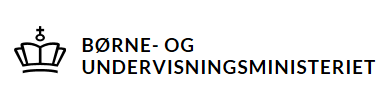 Aktivitetsplanen printes og underskrives af tilskudsmodtagers ledelse – eller den person, ledelsen har bemyndiget til at underskrive anmodningen. Inden anmodningsfristens udløb skal tilskudsmodtager sende følgende til puljefou@uvm.dk:Den underskrevne og indscannede kopi af aktivitetsplanen (pdf-format) Den udfyldte skabelon for aktivitetsplanen uden underskrift (word-format) Detaljeret budgetI emnefeltet skal ”Driftslignende tilskud 2022” angives. Frist for indsendelse er fredag den 7. januar 2022 kl. 13.001. Titel:Angiv en samlet overskrift/titel for de aktiviteter, der anmodes om tilskud til. (skriv her)2. Stamoplysninger:2. Stamoplysninger:Tilskudsmodtager:(skriv her)CVR-nummer:(skriv her)Adresse:(skriv her)Mail:(Organisationens/foreningens mailadresse)(skriv her)Kontaktperson Navn:(skriv her)Titel:(skriv her)Tlf.nr.:(skriv her)Mail:(skriv her)3. Om tilskudsmodtager Kort præsentation af organisationen/foreningen, herunder en beskrivelse af formålet med organisationens/foreningens virke.  (skriv her) 4. Om tilskud Kort beskrivelse af formålet, som tilskuddet oprindelig blev ydet til, herunder i hvilket år tilskuddet første gang blev ydet.(skriv her) 5. Aktiviteter Beskriv den/de konkrete aktivitet(er), der anmodes om tilskud til. Ved anmodning om tilskud til flere aktiviteter skal hver enkelt aktivitet beskrives særskilt. Tilføj ved behov flere aktiviteter ved at kopiere tabel 5.1. 5.1. Aktivitet Titel: Angiv en overskrift/titel for aktiviteten.(skriv her)Indhold: Beskriv indholdet i aktiviteten.(skriv her)Målgruppe: Beskriv målgruppen(erne) for aktiviteten.(skriv her)Formål: Beskriv formålet (forventet effekt(er), som ønskes opnået) med aktiviteten.(skriv her)Evt. bemærkninger: Angiv eventuelle bemærkninger i tilknytning til aktiviteten.(skriv her)5.2. Aktivitet Titel: Angiv en overskrift/titel for aktiviteten.(skriv her)Indhold: Beskriv indholdet i aktiviteten.(skriv her)Målgruppe: Beskriv målgruppen(erne) for aktiviteten.(skriv her)Formål: Beskriv formålet (forventet effekt(er), som ønskes opnået) med aktiviteten.(skriv her)Evt. bemærkninger: Angiv eventuelle bemærkninger i tilknytning til aktiviteten.(skriv her)5.3. Aktivitet Titel: Angiv en overskrift/titel for aktiviteten.(skriv her)Indhold: Beskriv indholdet i aktiviteten.(skriv her)Målgruppe: Beskriv målgruppen(erne) for aktiviteten.(skriv her)Formål: Beskriv formålet (forventet effekt(er), som ønskes opnået) med aktiviteten.(skriv her)Evt. bemærkninger: Angiv eventuelle bemærkninger i tilknytning til aktiviteten.(skriv her)6. OrganisationstypeAngiv, hvilken type af tilskudsmodtager organisationen/ foreningen mv. hører under. Sæt (X) ved kun én type. 6. OrganisationstypeAngiv, hvilken type af tilskudsmodtager organisationen/ foreningen mv. hører under. Sæt (X) ved kun én type. En statsinstitution, der revideres af Rigsrevisionen.En statsfinansieret selvejende undervisningsinstitution, der revideres i henhold til en aftale om intern revision efter rigsrevisorlovens § 9.En undervisningsinstitution, der skal indsende årsrapport til Børne- og Undervisningsministeriet og som ikke revideres af Rigsrevisionen eller i henhold til en aftale om intern revision efter rigsrevisorlovens § 9.En kommunal institution eller en regional institution.Andet, f.eks. interesseorganisation, forening.7. RegnskabAngiv om regnskabsaflæggelse for tilskuddet skal ske via en årsrapport eller et projektregnskab, jf. afsnit 6.3.2. Regnskab i Vejledning om udbetaling af driftslignende tilskud fra Børne- og Undervisningsministeriet 2022. Sæt (X) ved kun én type. Begrund valget, såfremt projektregnskab angives.7. RegnskabAngiv om regnskabsaflæggelse for tilskuddet skal ske via en årsrapport eller et projektregnskab, jf. afsnit 6.3.2. Regnskab i Vejledning om udbetaling af driftslignende tilskud fra Børne- og Undervisningsministeriet 2022. Sæt (X) ved kun én type. Begrund valget, såfremt projektregnskab angives.Årsrapport, hvori ministeriets tilskud og omkostninger, dvs. aktiviteter som tilskuddet blev anvendt på, vil fremgå af en note til resultatopgørelsen. Projektregnskab for aktiviteter, som tilskuddet blev anvendt på. Tilskud fra ministeriet og evt. egen finansiering af aktiviteterne skal fremgå af regnskabet. Begrundelse: (skriv her)UnderskriftUnderskriftNavn:Titel:Dato: Underskrift: